Resoluciones #086 - #097Resoluciones #086 - #097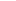 